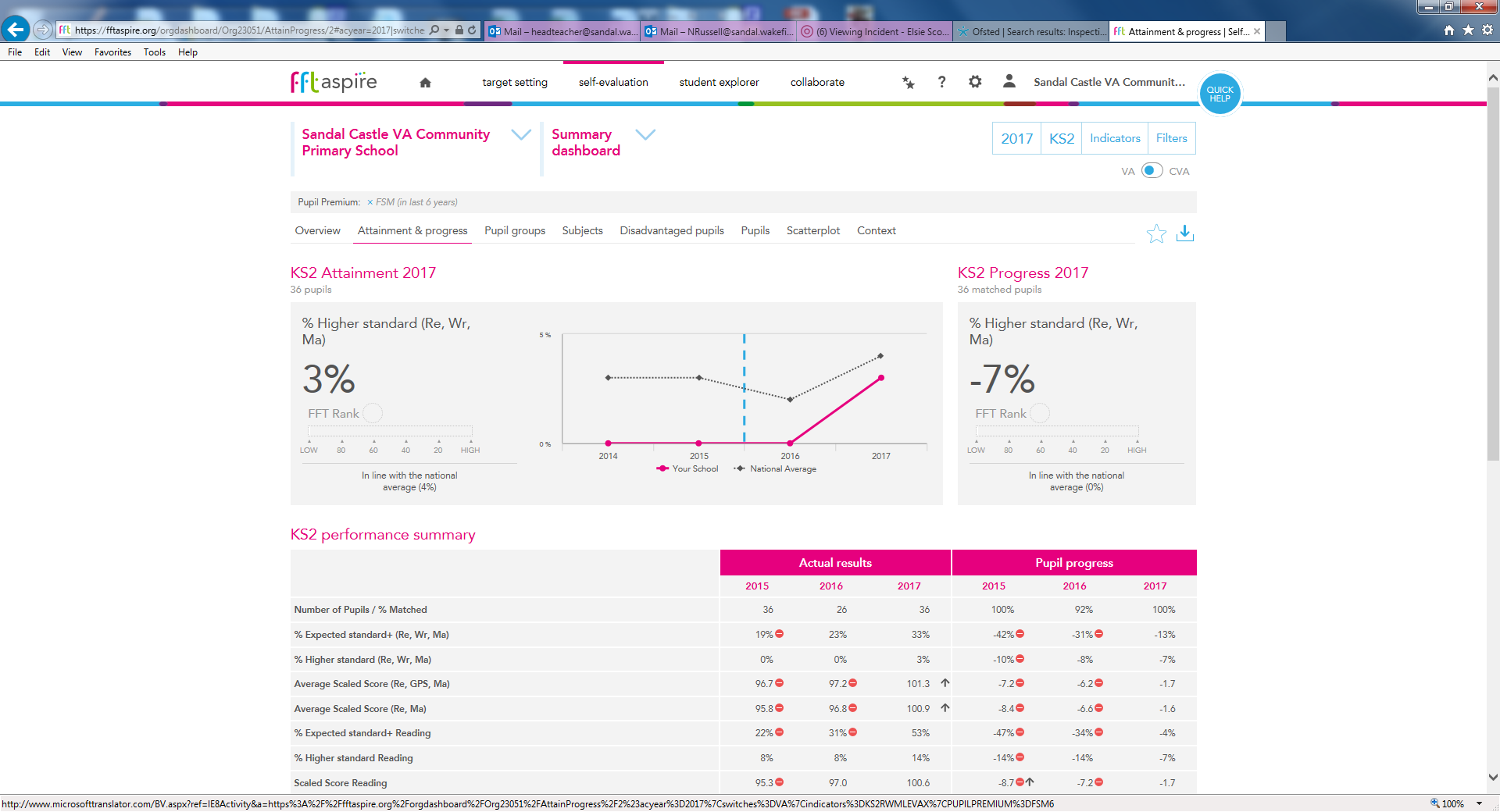 Disadvantaged – Higher RWM combined – in line with National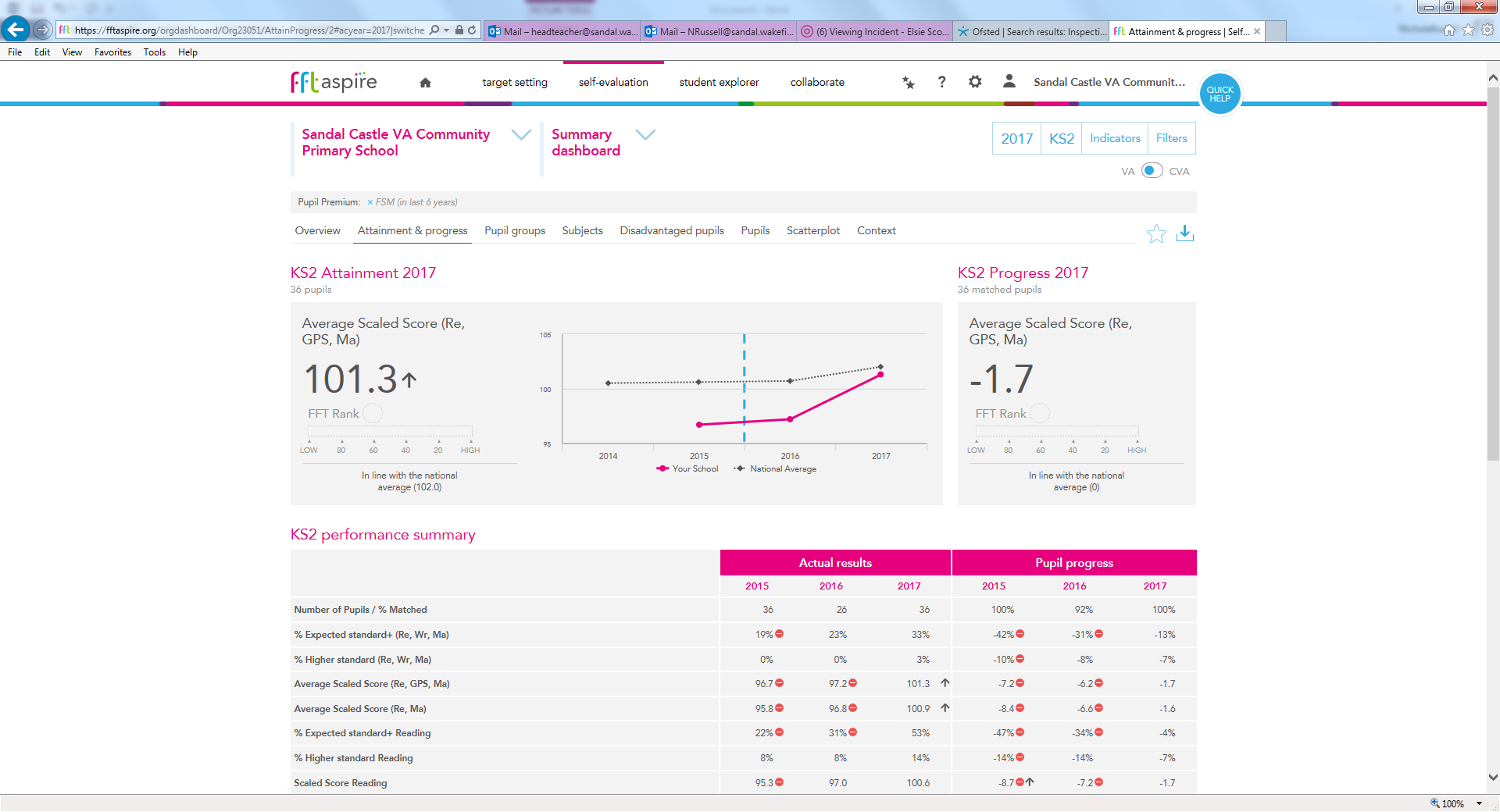 Disadvantaged – Average Scaled Score R, GPS, M – in line with National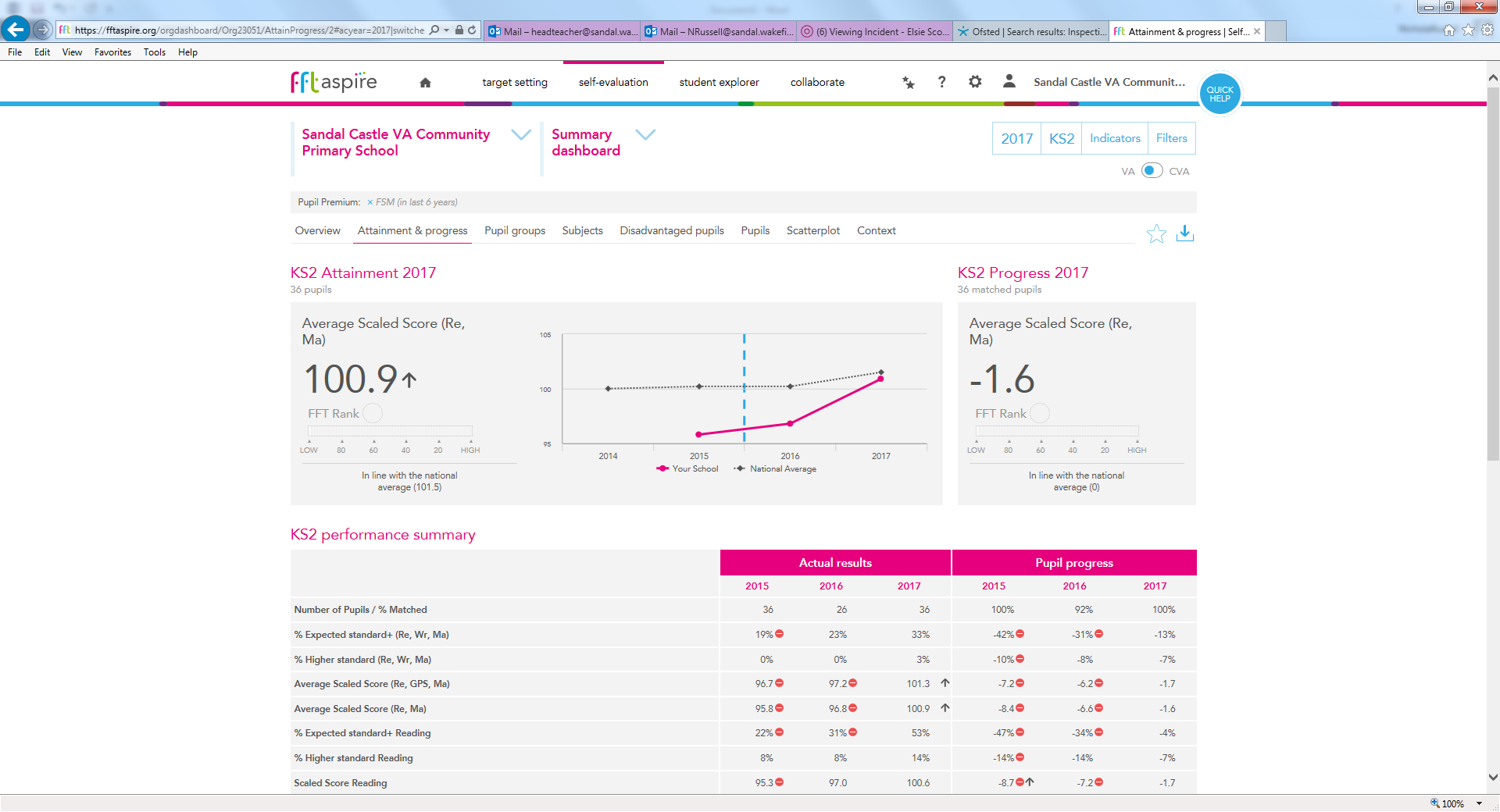 Disadvantaged – Average Scaled Score R,M – in line with National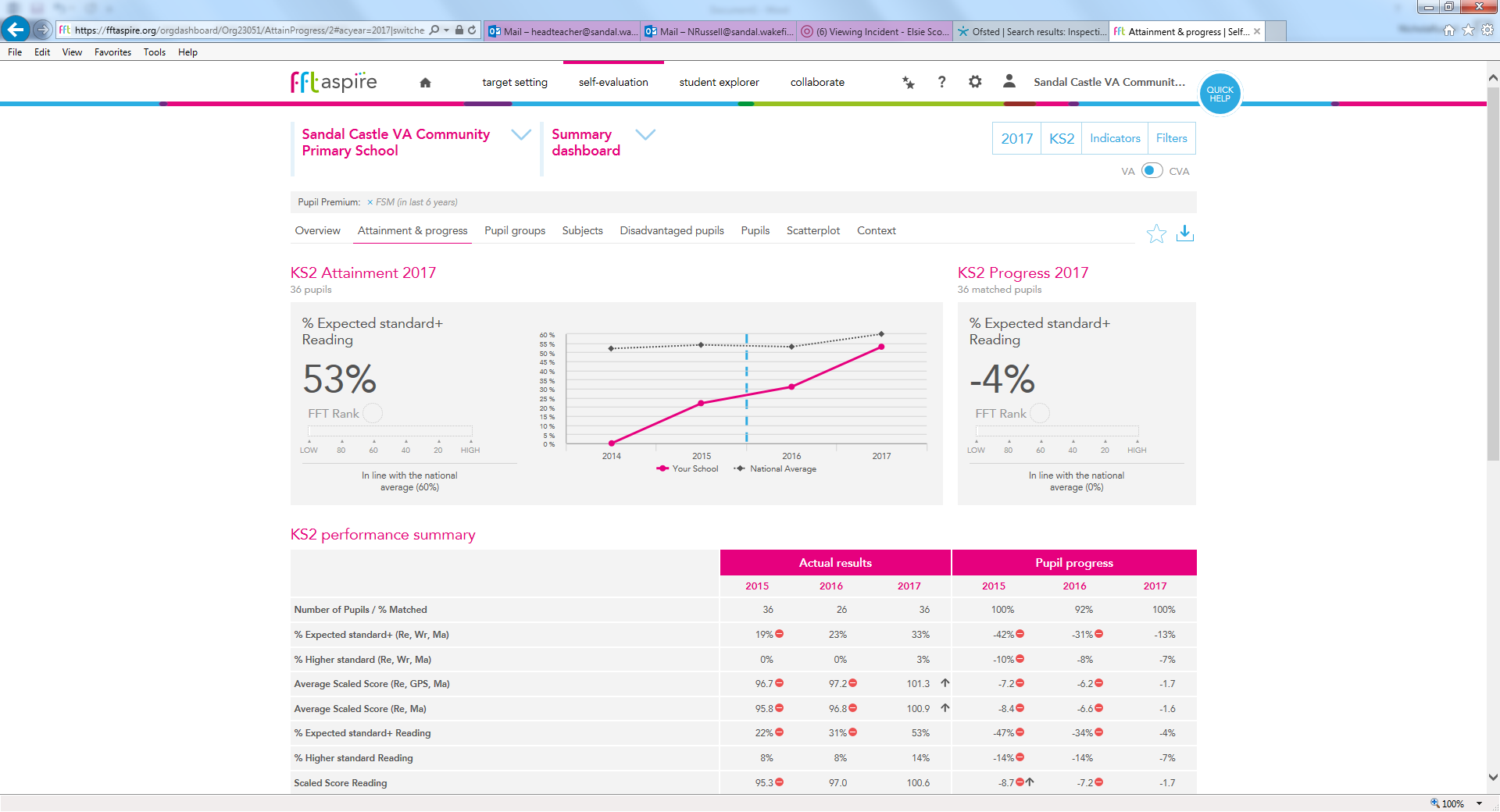 Disadvantaged – Expected Reading – in line with National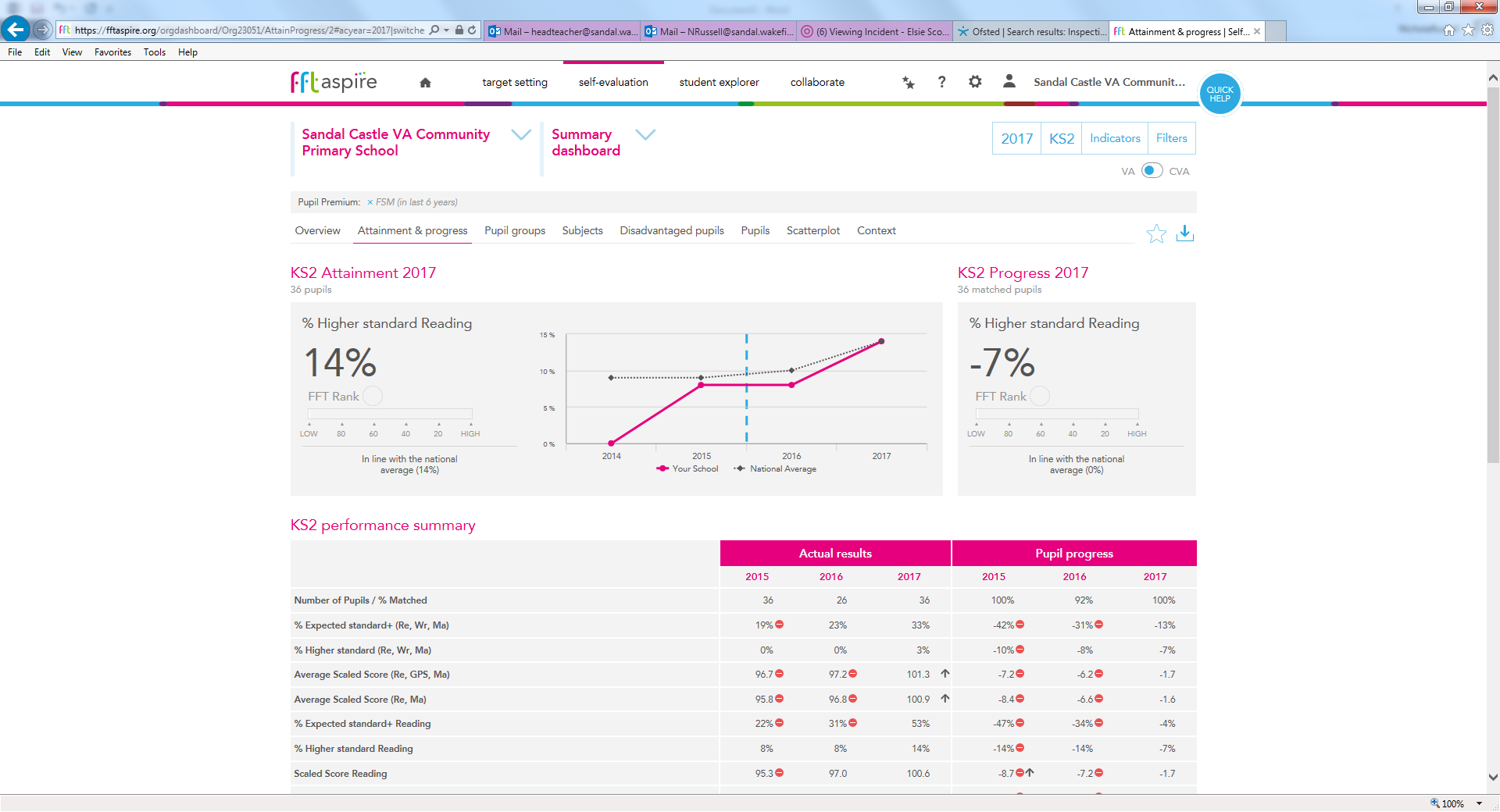 Disadvantaged – Higher Reading – In line with National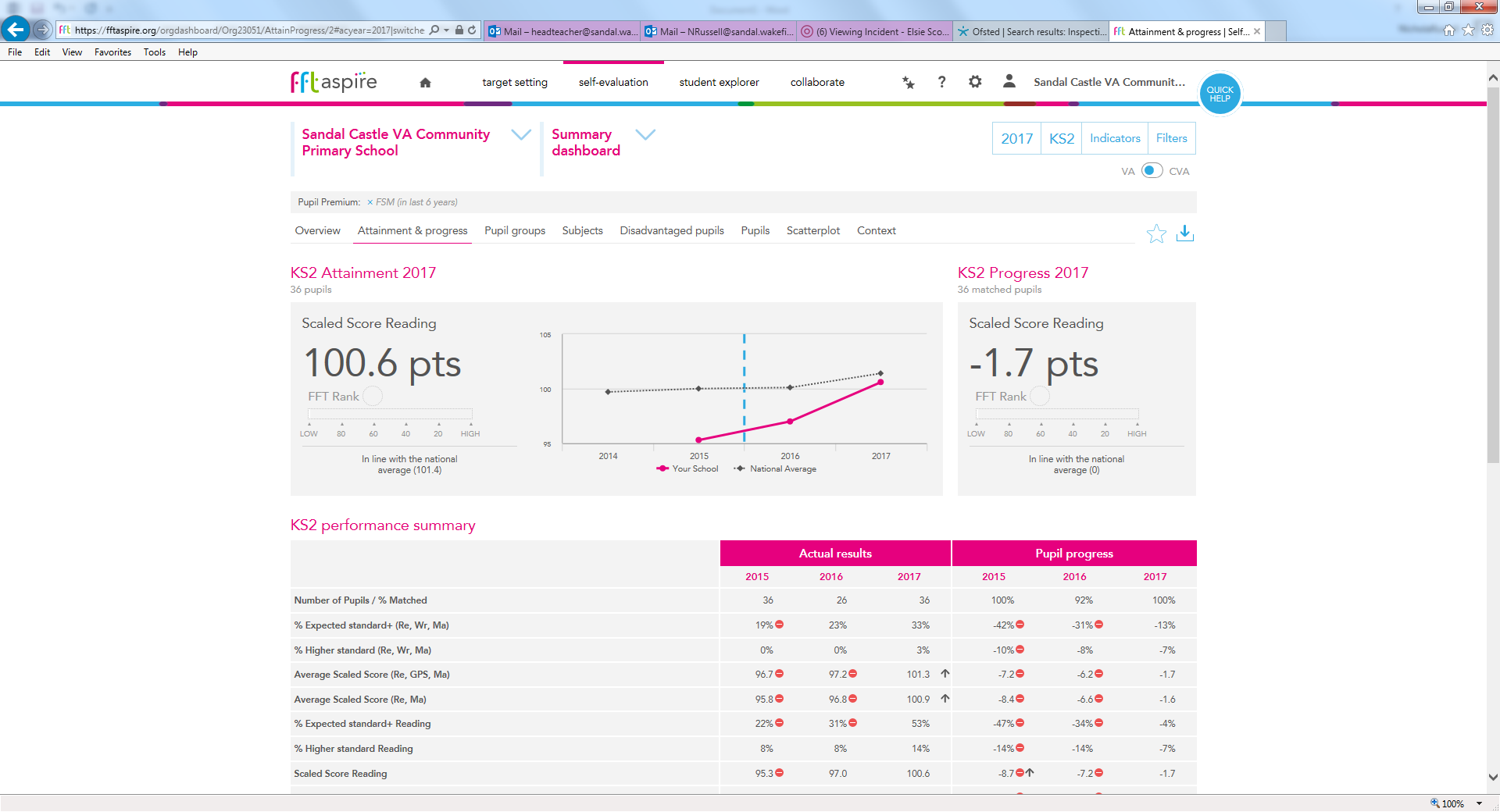 Disadvantaged – Scaled Score Reading – In line with National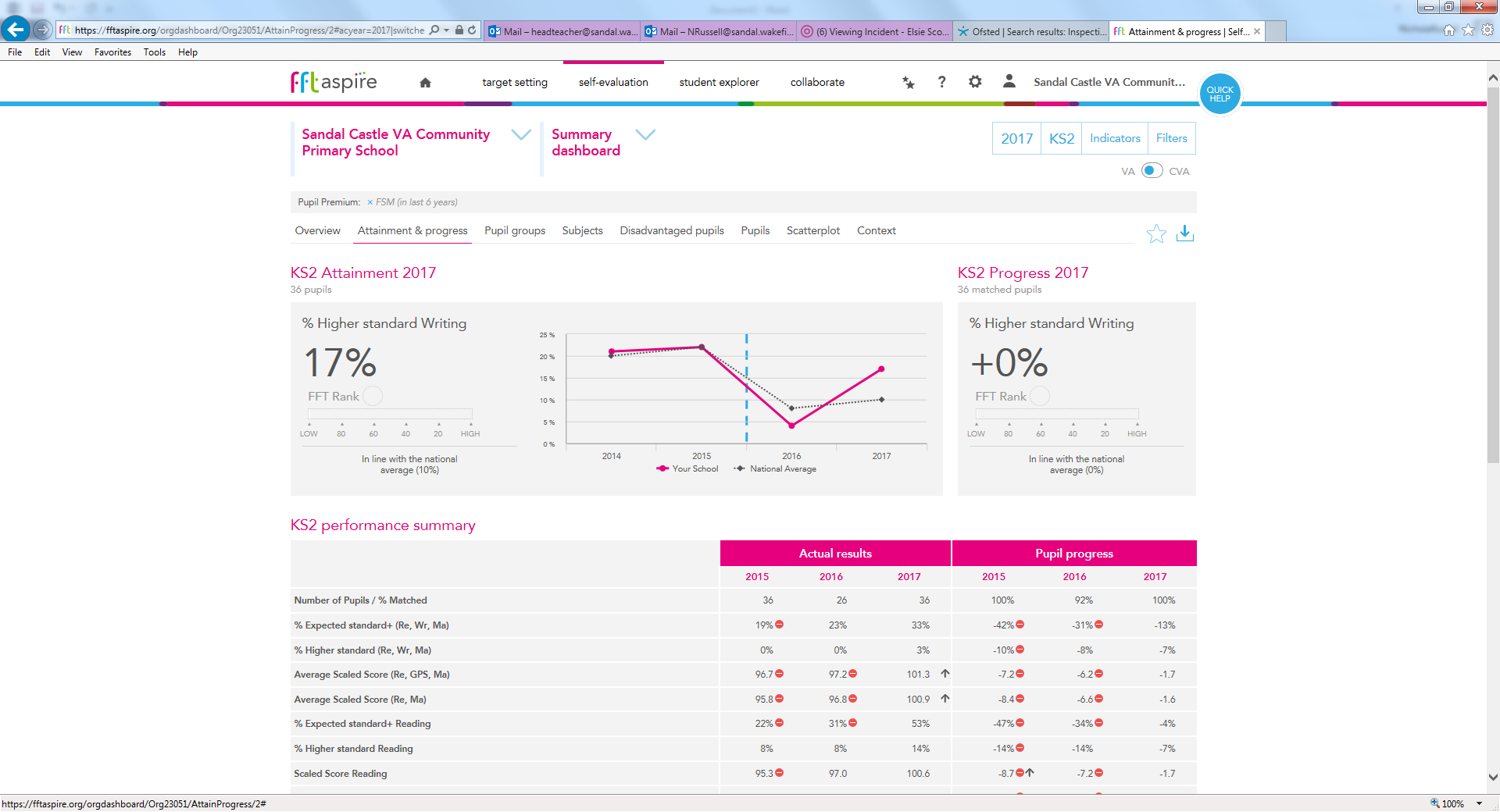 Disadvantaged – Higher Writing – In line with National (+7%)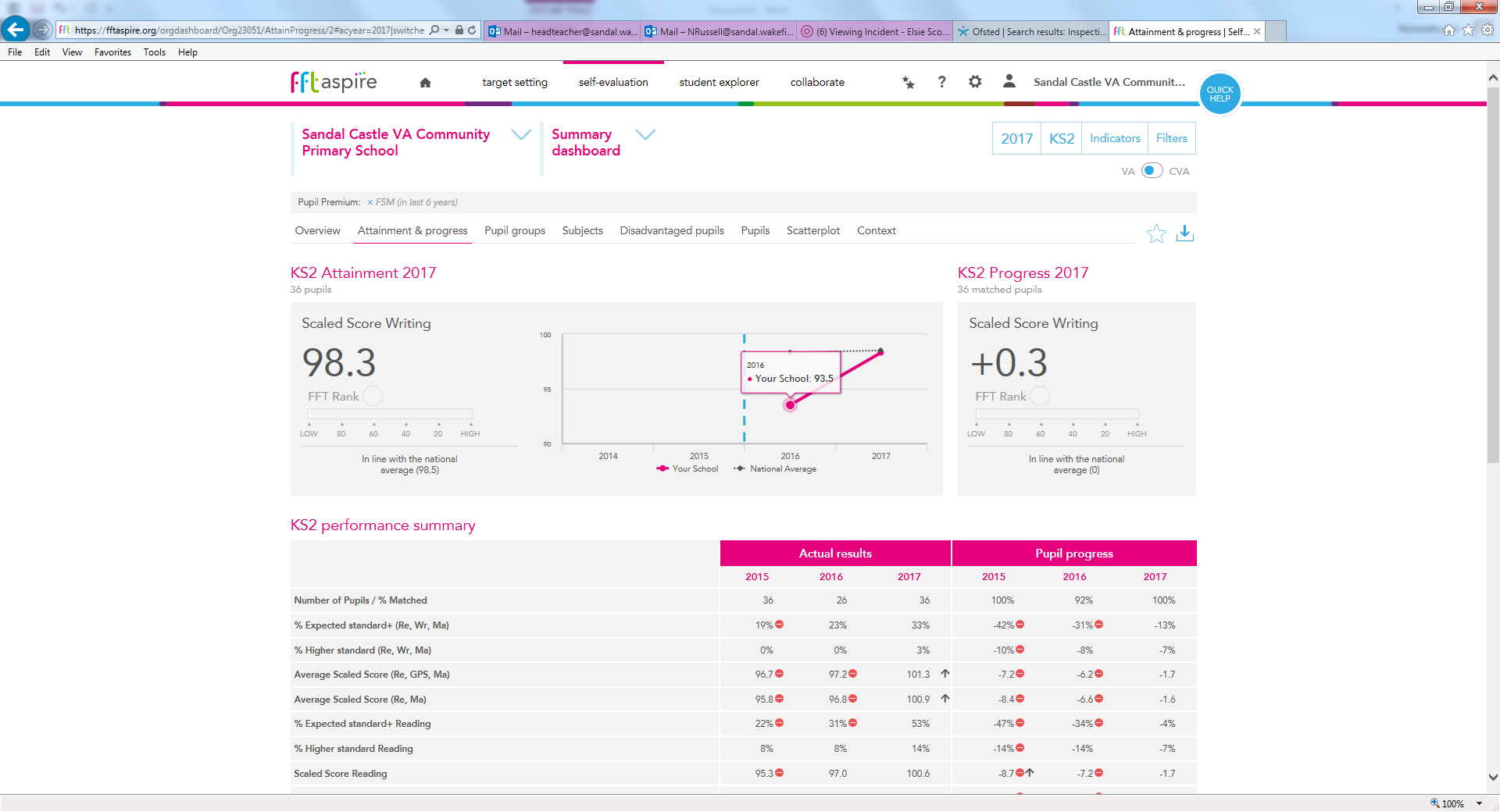 Disadvantaged – Scaled Score writing – In line with National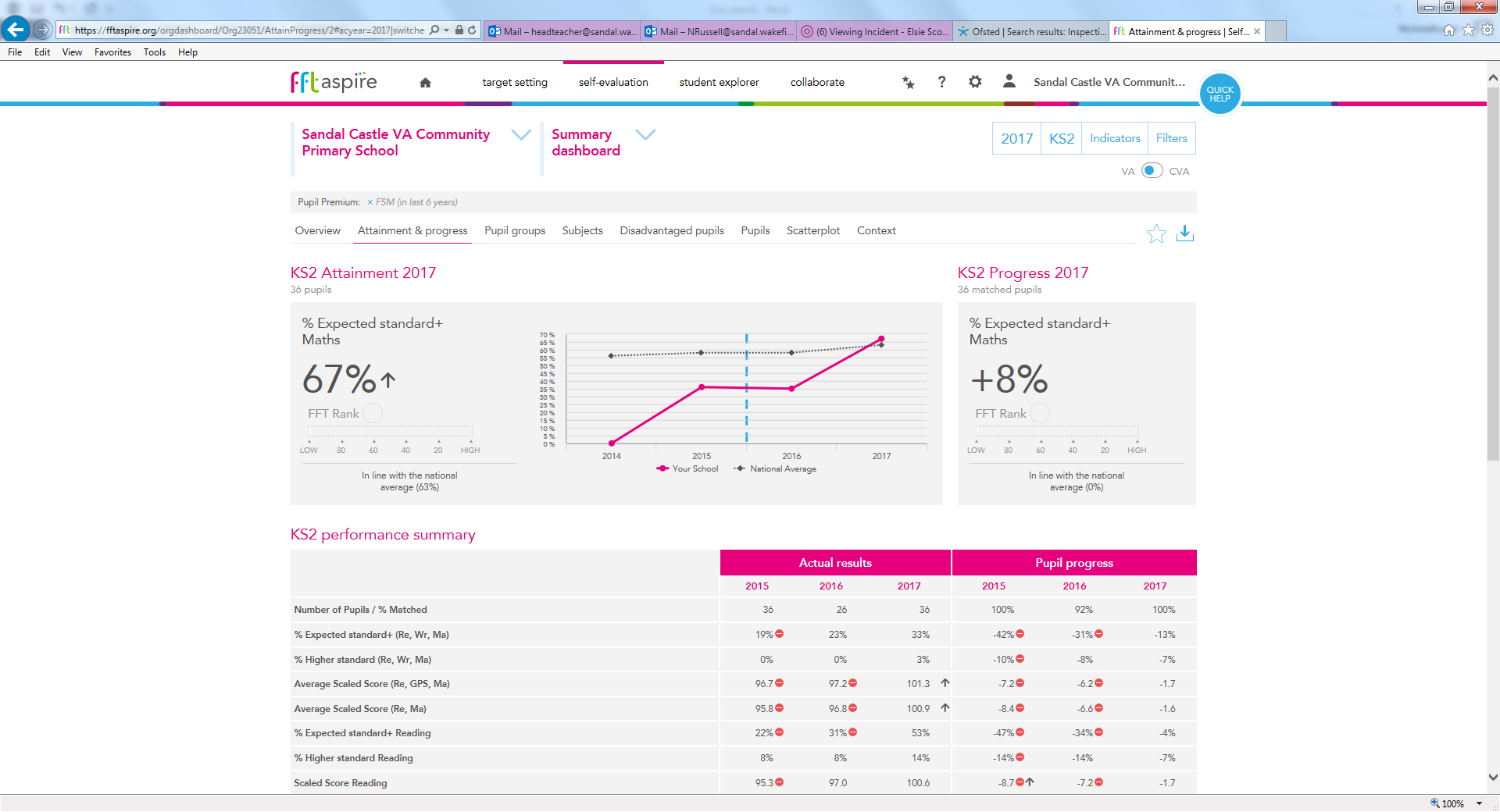 Disadvantaged – Expected Maths – In line with National (+)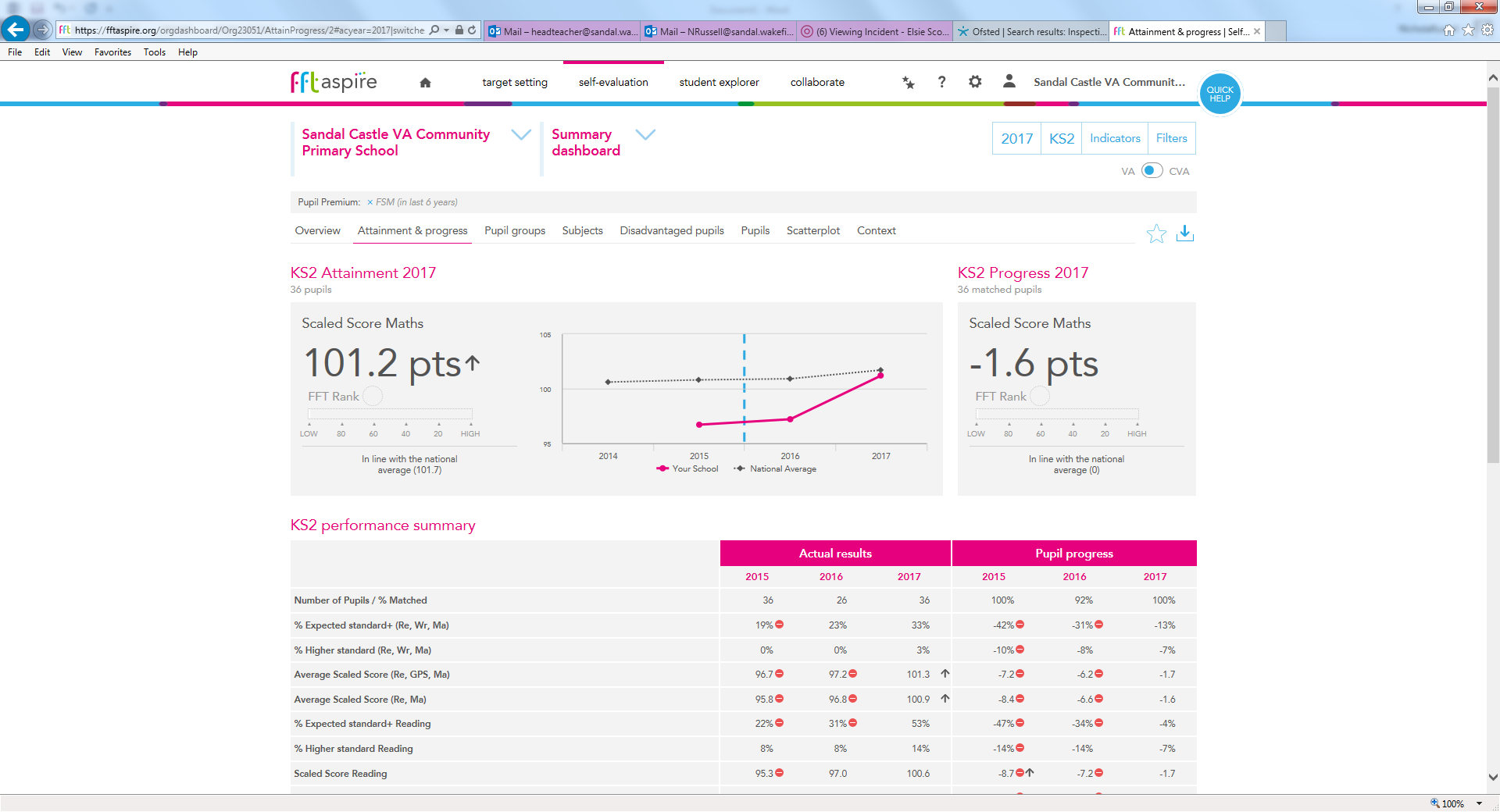 Disadvantaged – Scaled Score Maths – In line with National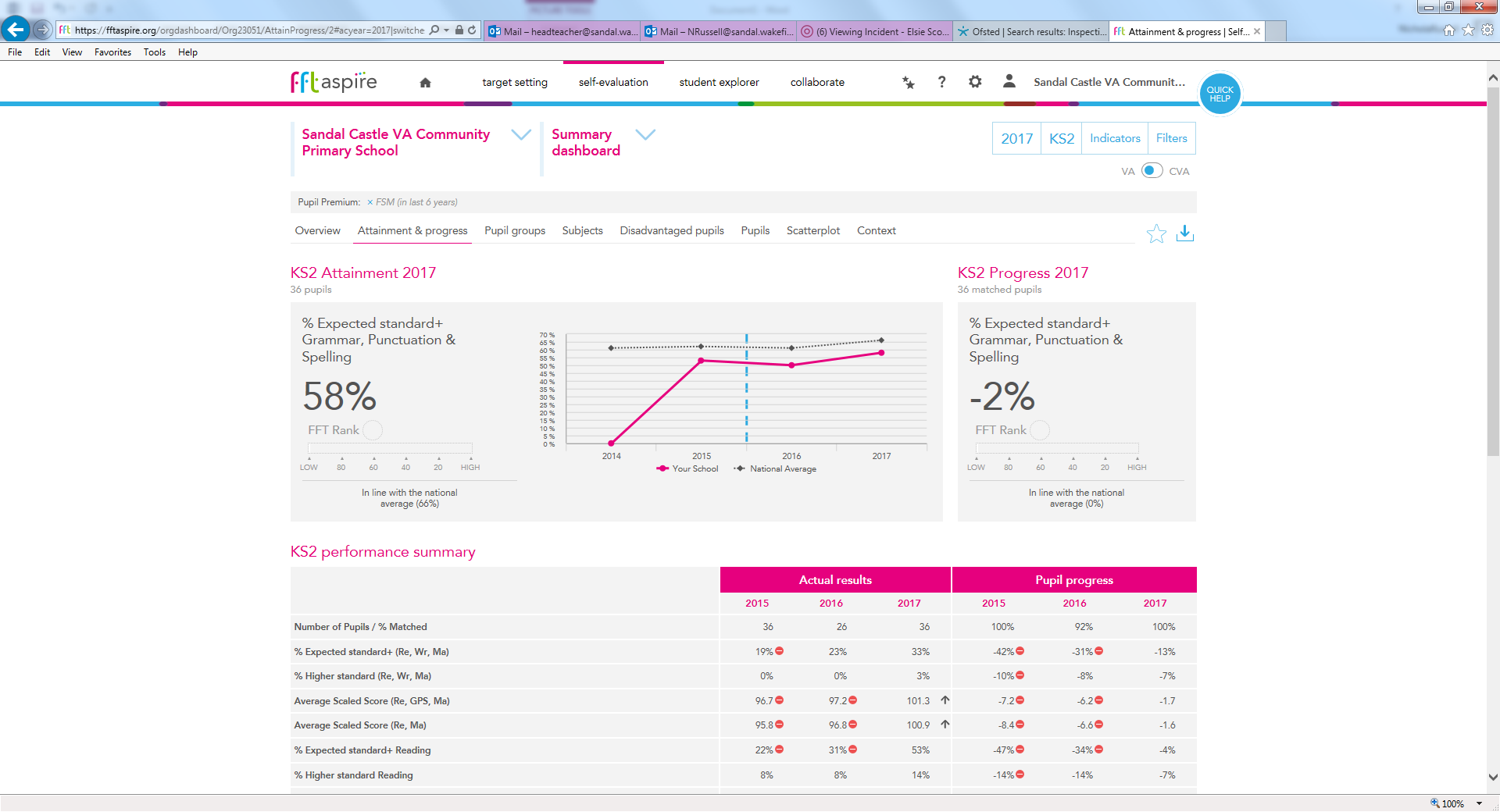 Disadvantaged – Expected GPS – In line with National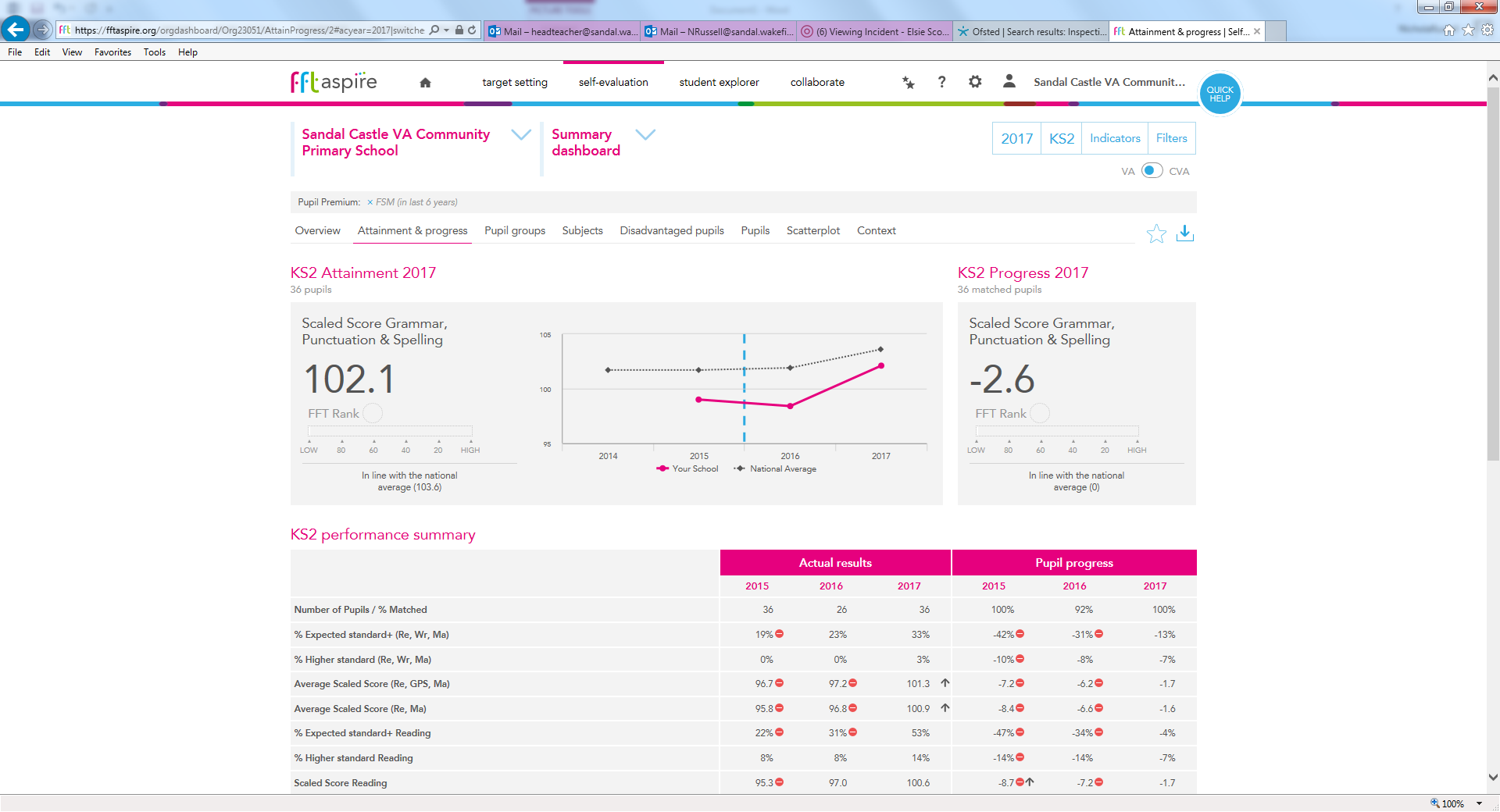 Disadvantaged – Scaled Score GPS – In line with NationalAFIHigher Standard MathsExpected GPSHigher Standard GPSDisadvantaged and SEN Support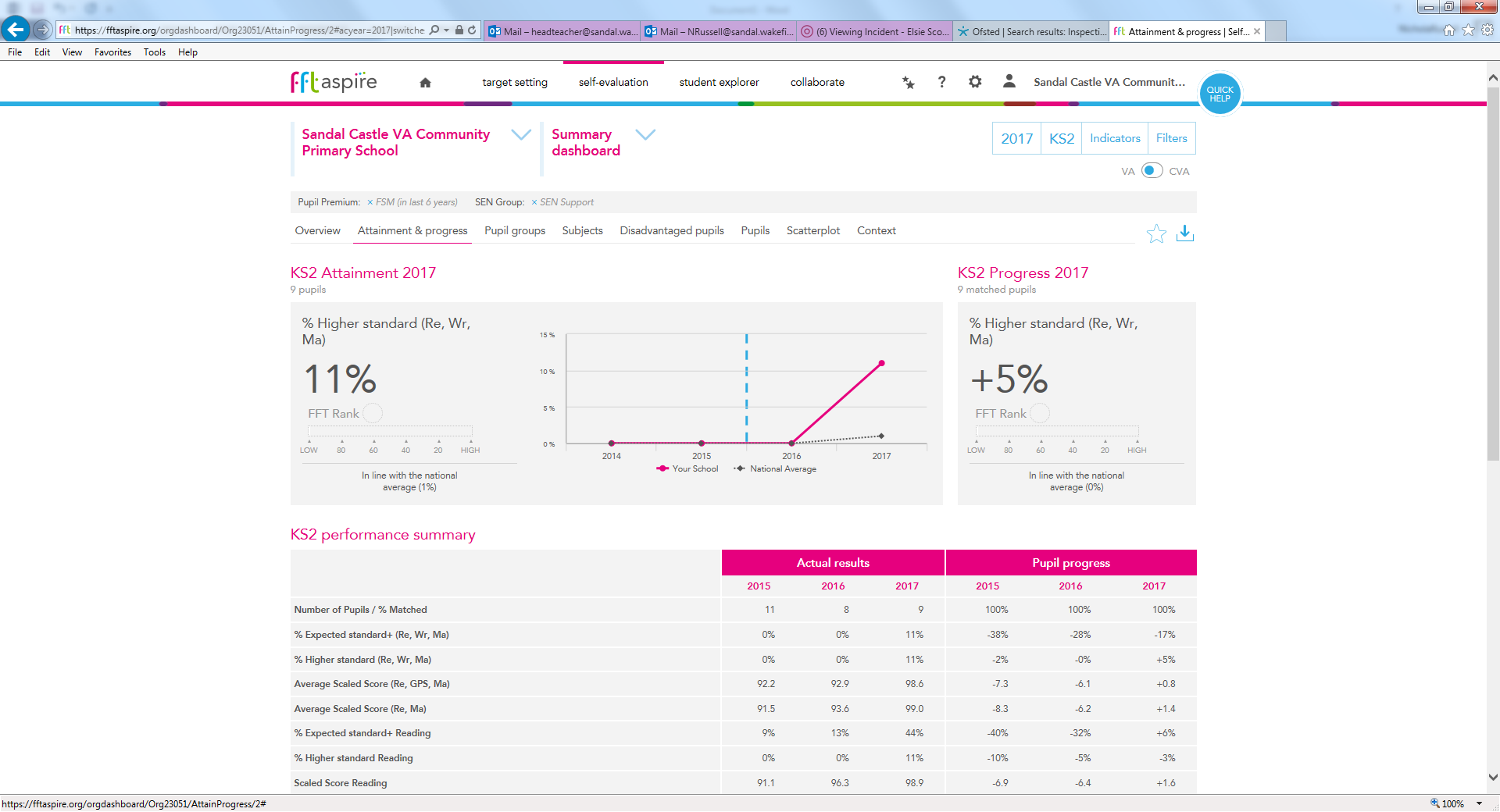 Disadvantaged and SEN Support – Higher Standard RWM  - In line with National (+ 10%)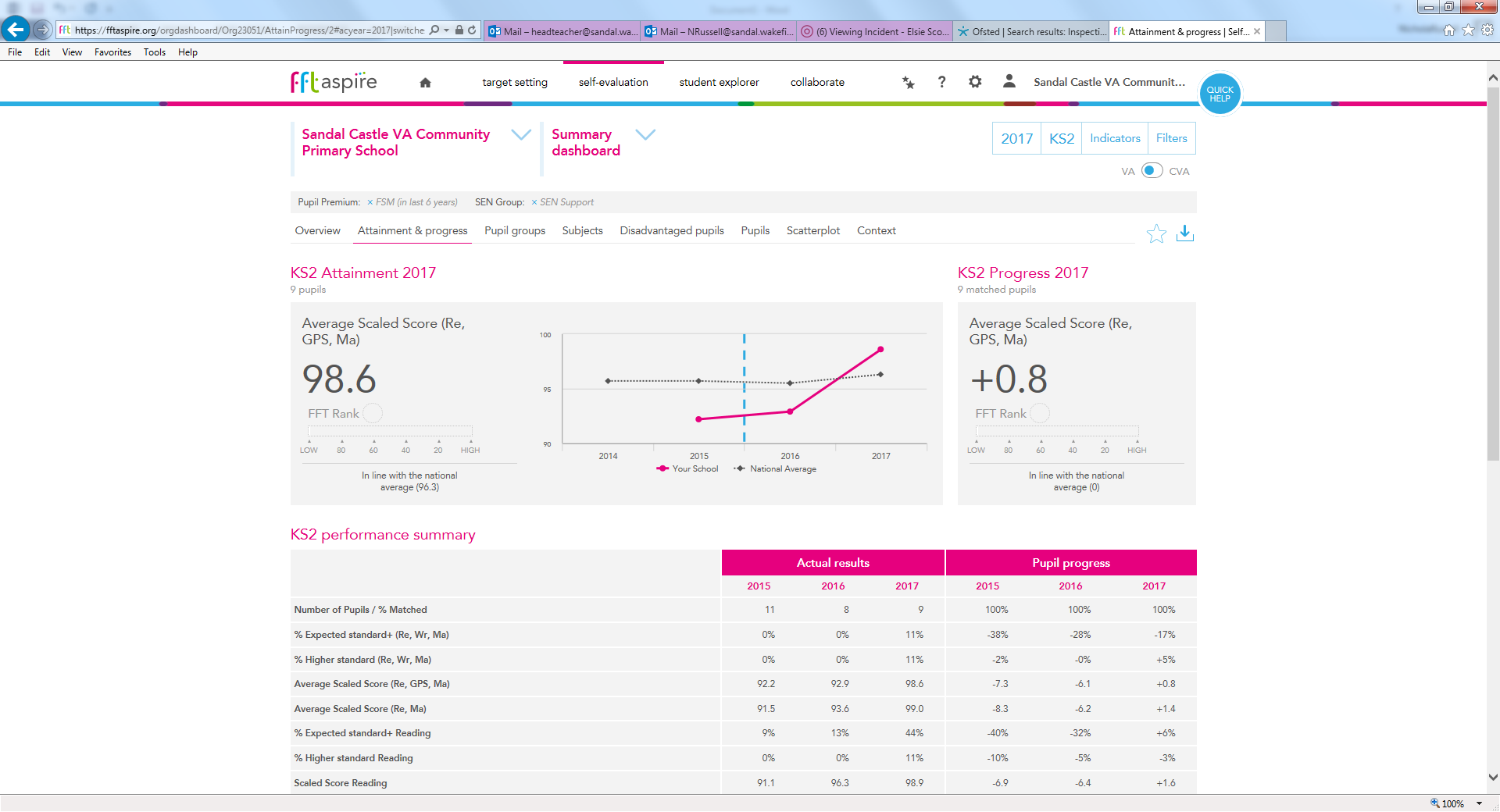 Disadvantaged and SEN Support– Average Scaled Score R, GPS,M  - In line with National (+ )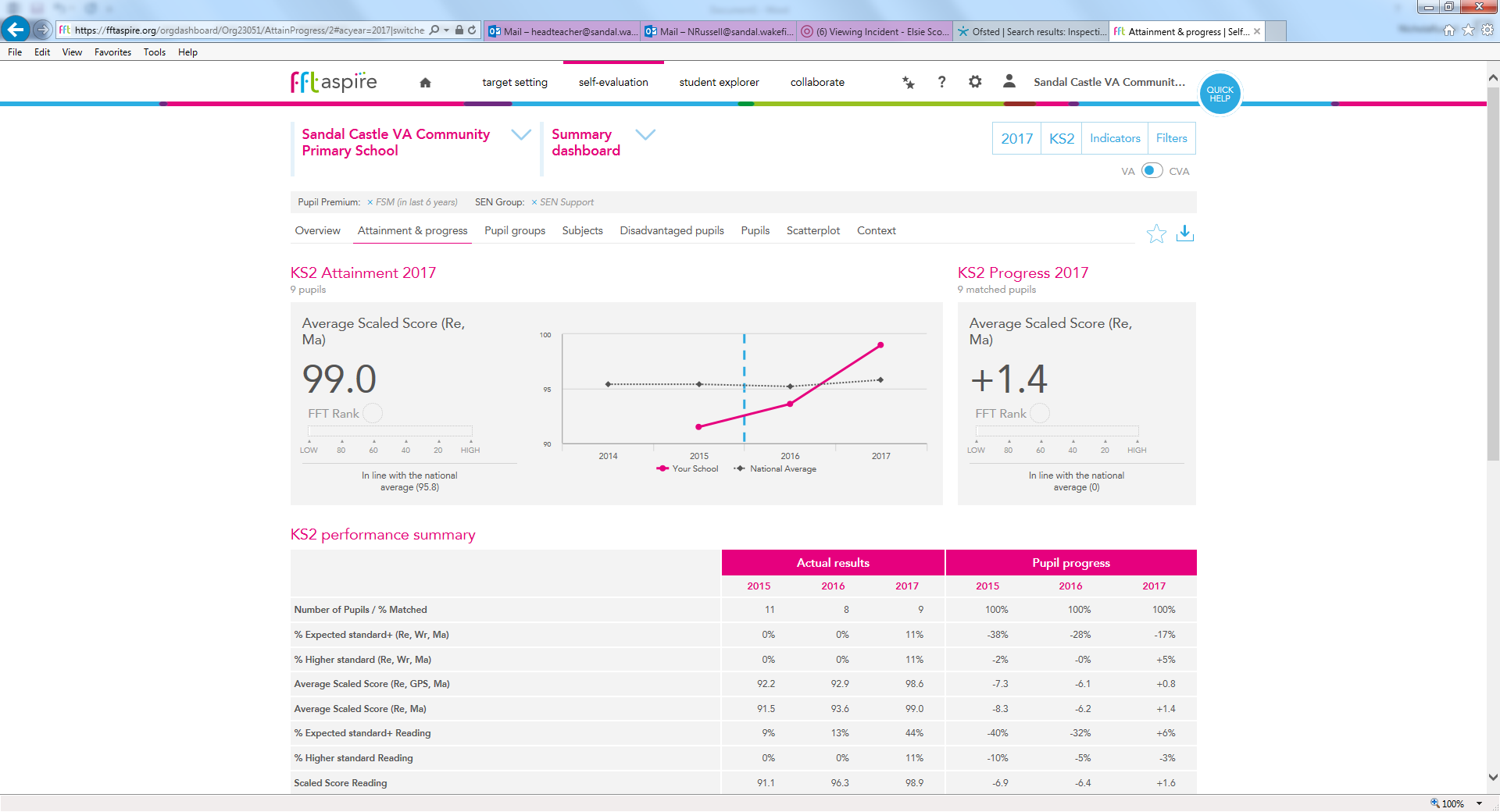 Disadvantaged and SEN Support – Average Scaled Score R,M  - In line with National (+ )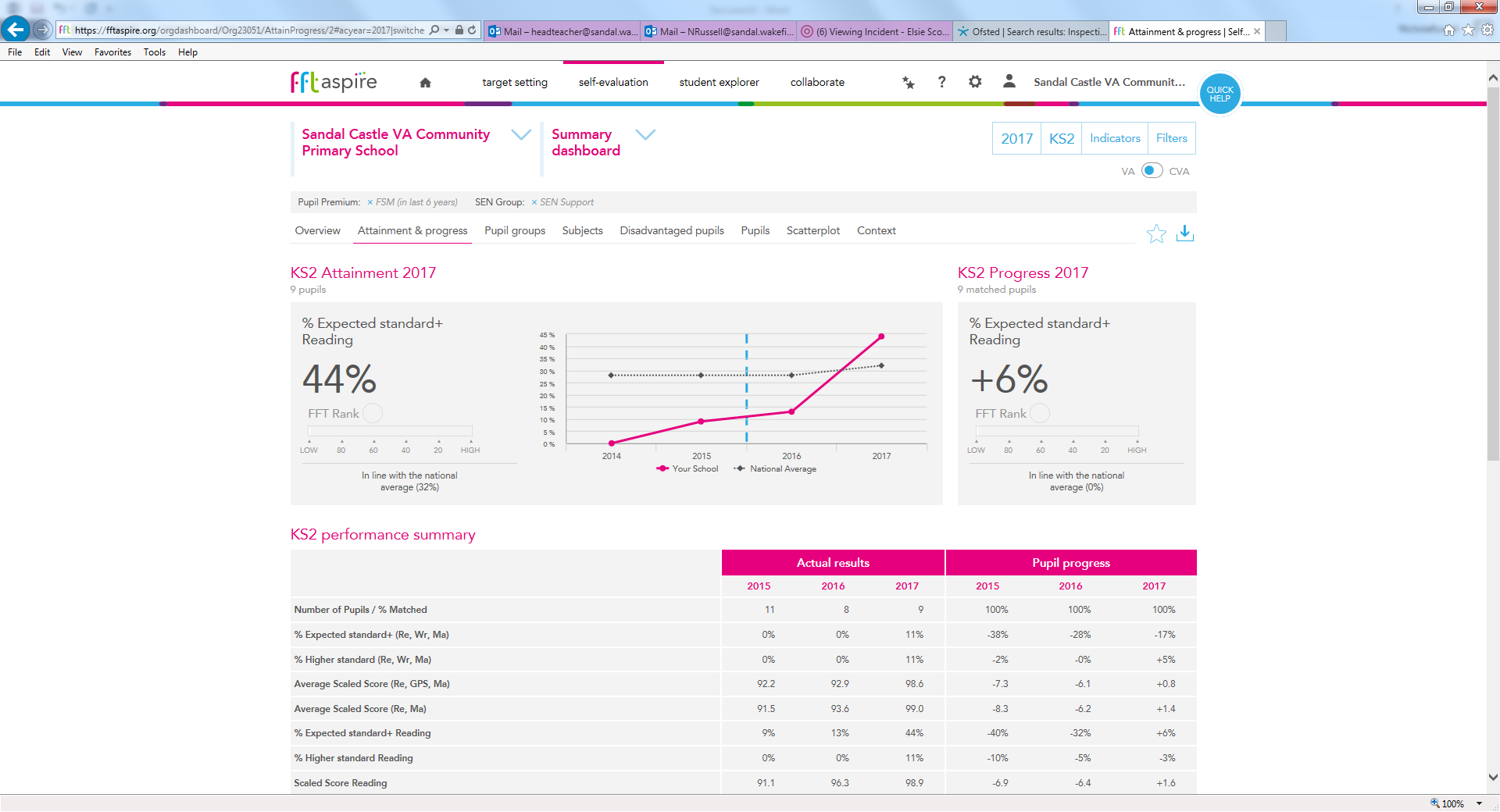 Disadvantaged and SEN Support – Expected Reading  - In line with National (+12% )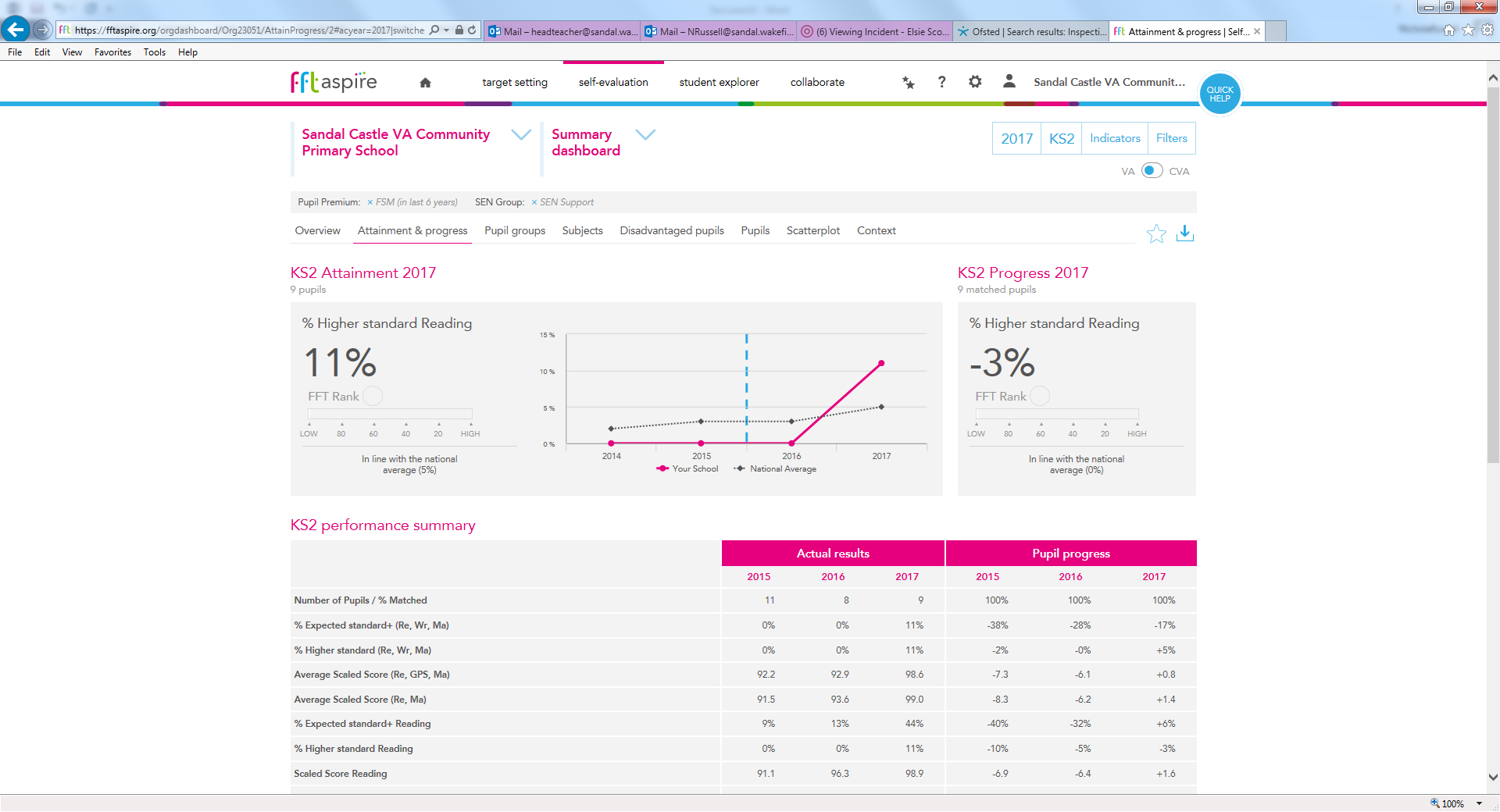 Disadvantaged and SEN Support– Higher Reading  - In line with National (+6% )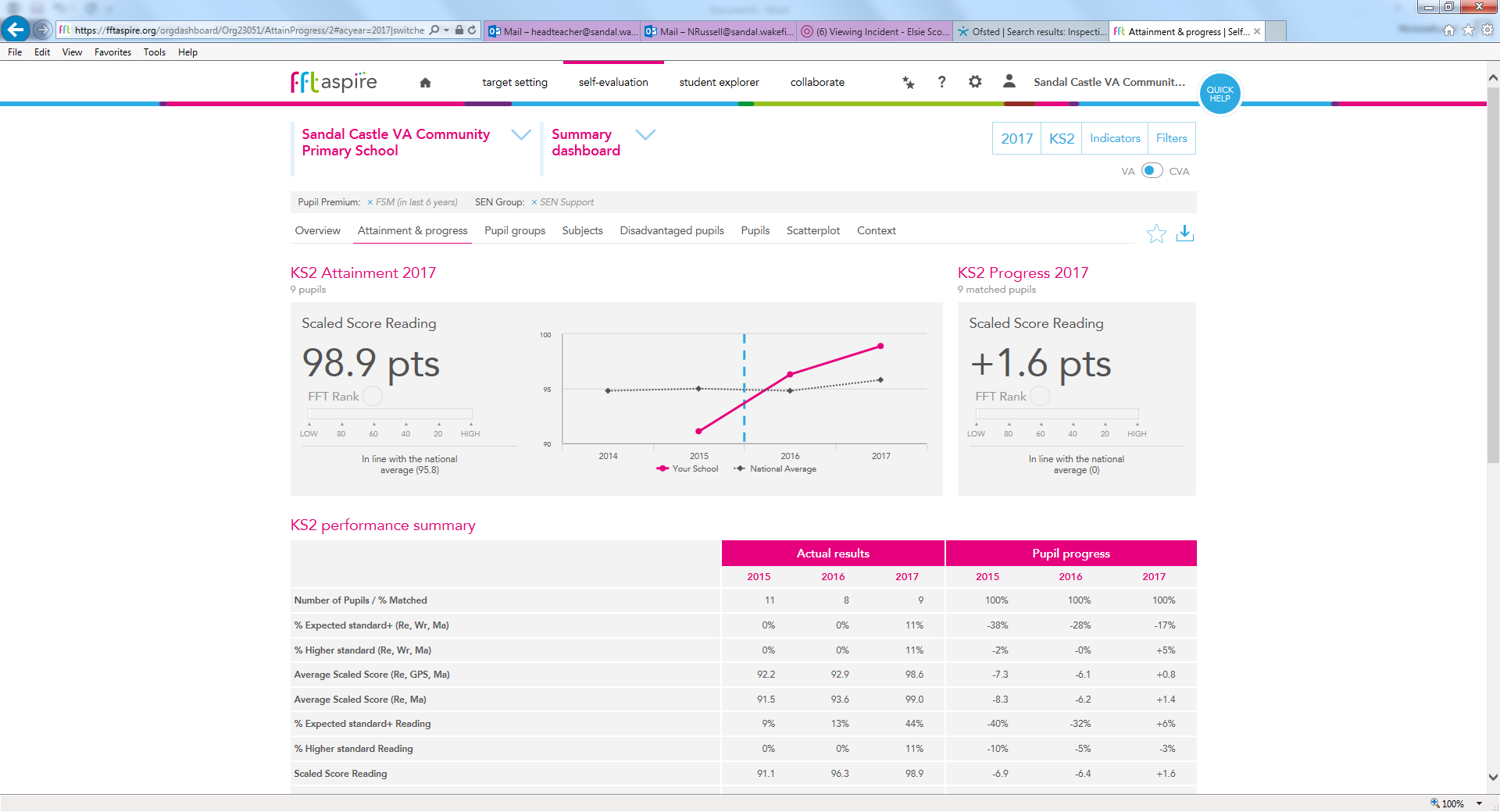 Disadvantaged and SEN Support – Scaled Score Reading  - In line with National (+ )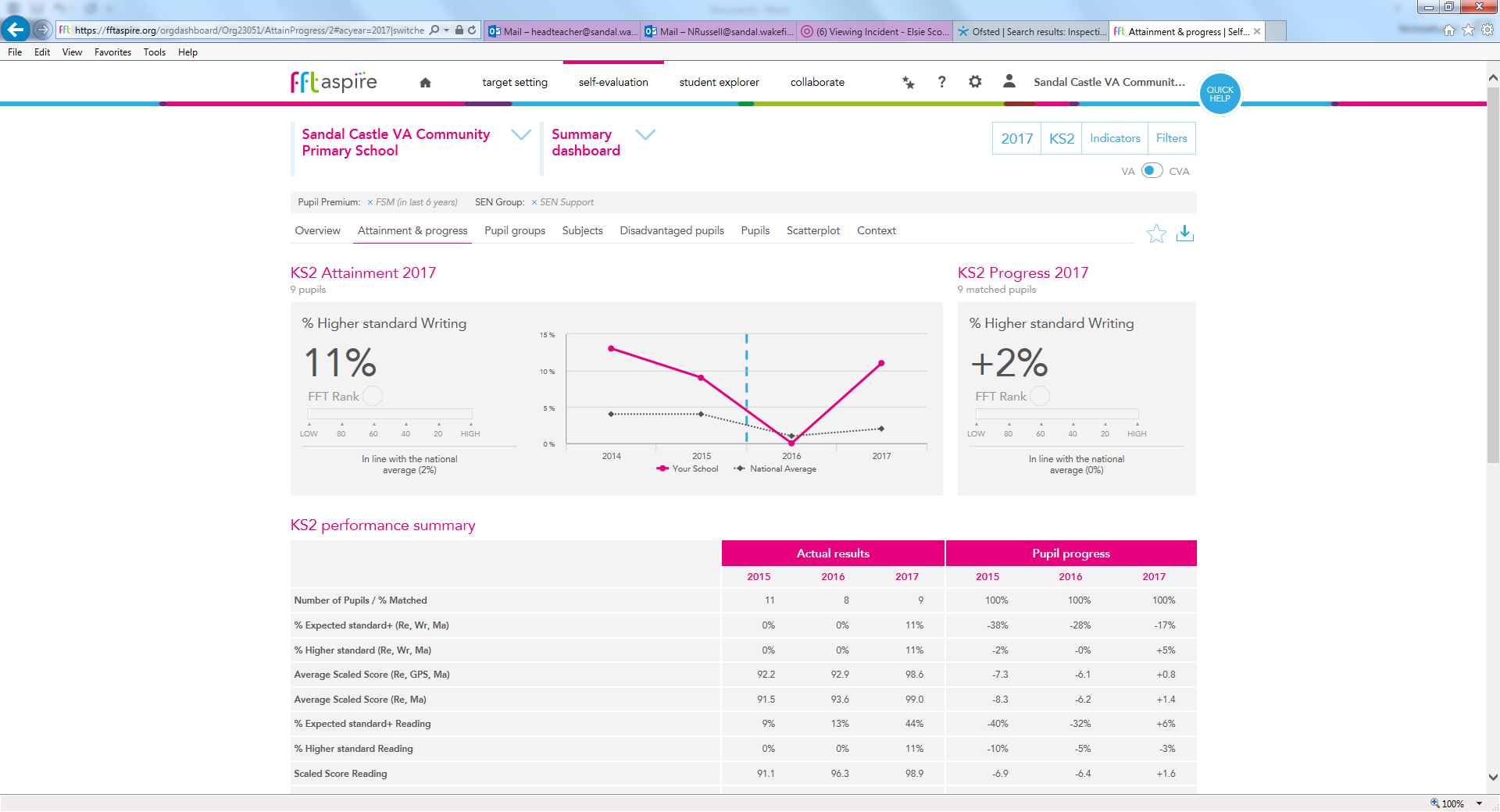 Disadvantaged and SEN Support – Higher Writing  - In line with National (+9%)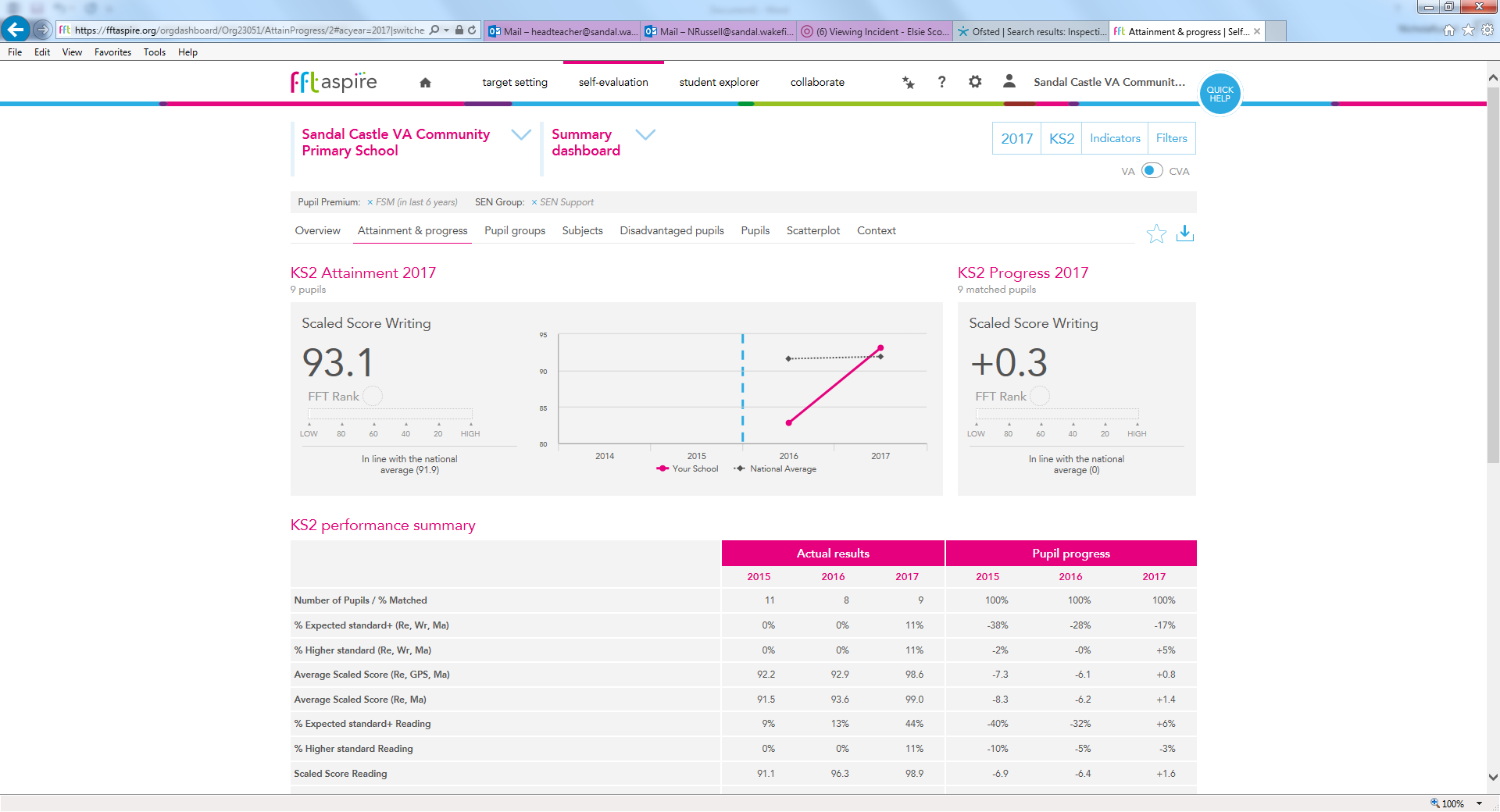 Disadvantaged and SEN Support – Scaled Score Writing  - In line with National (+ )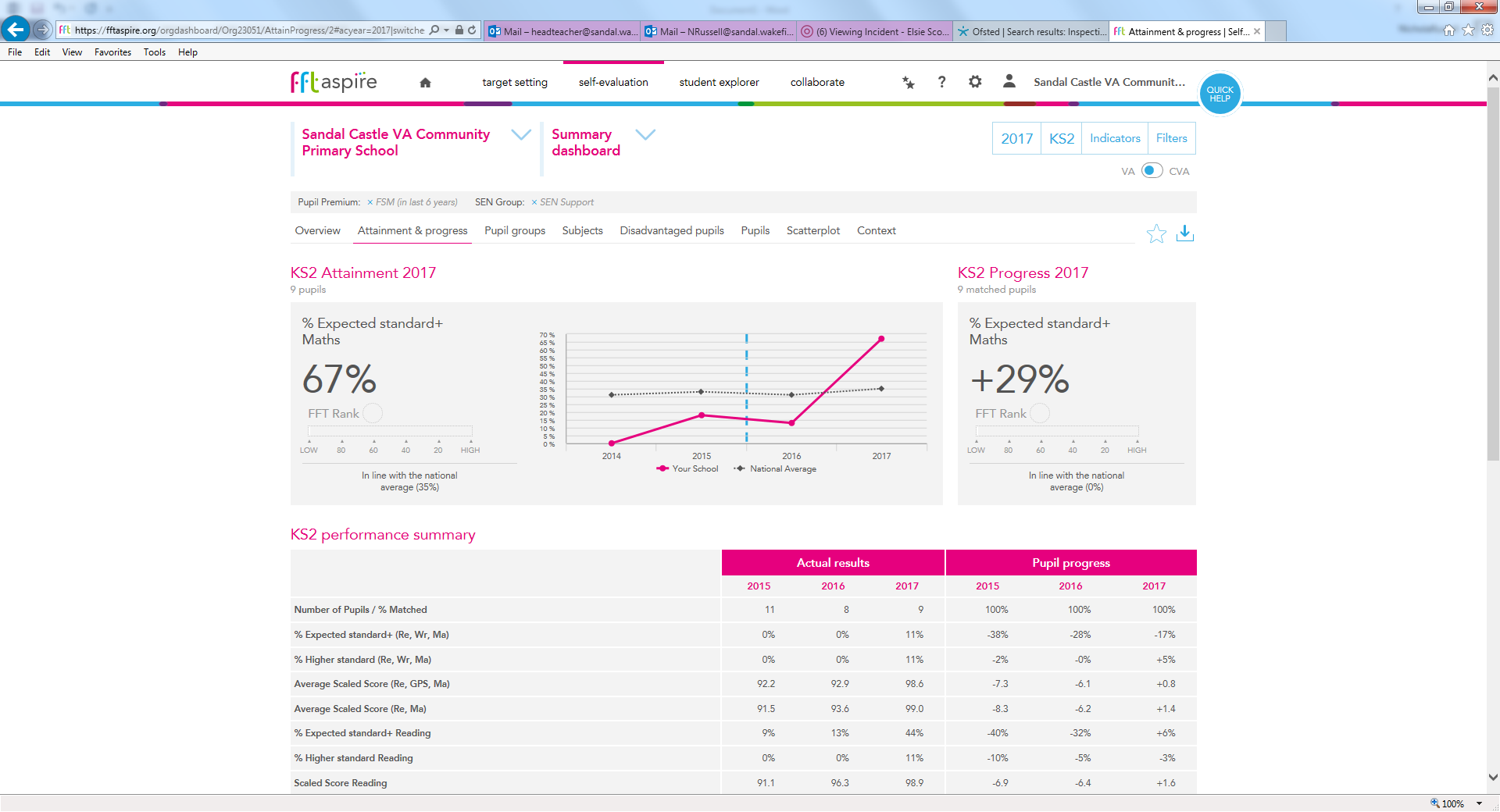 Disadvantaged and SEN Support – Expected Maths  - In line with  National (+32% )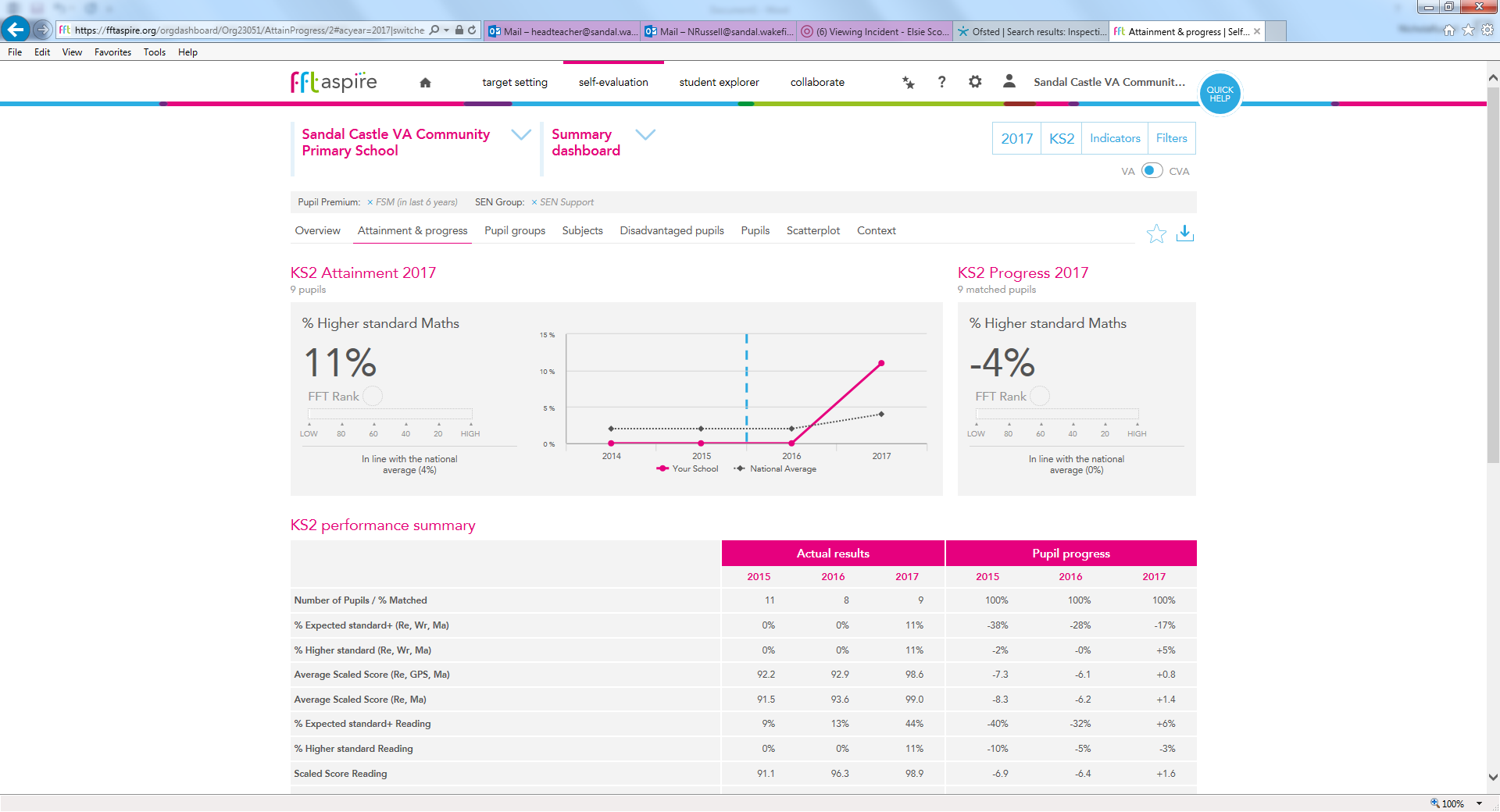 Disadvantaged and SEN Support – Higher Maths  - In line with National (+7% )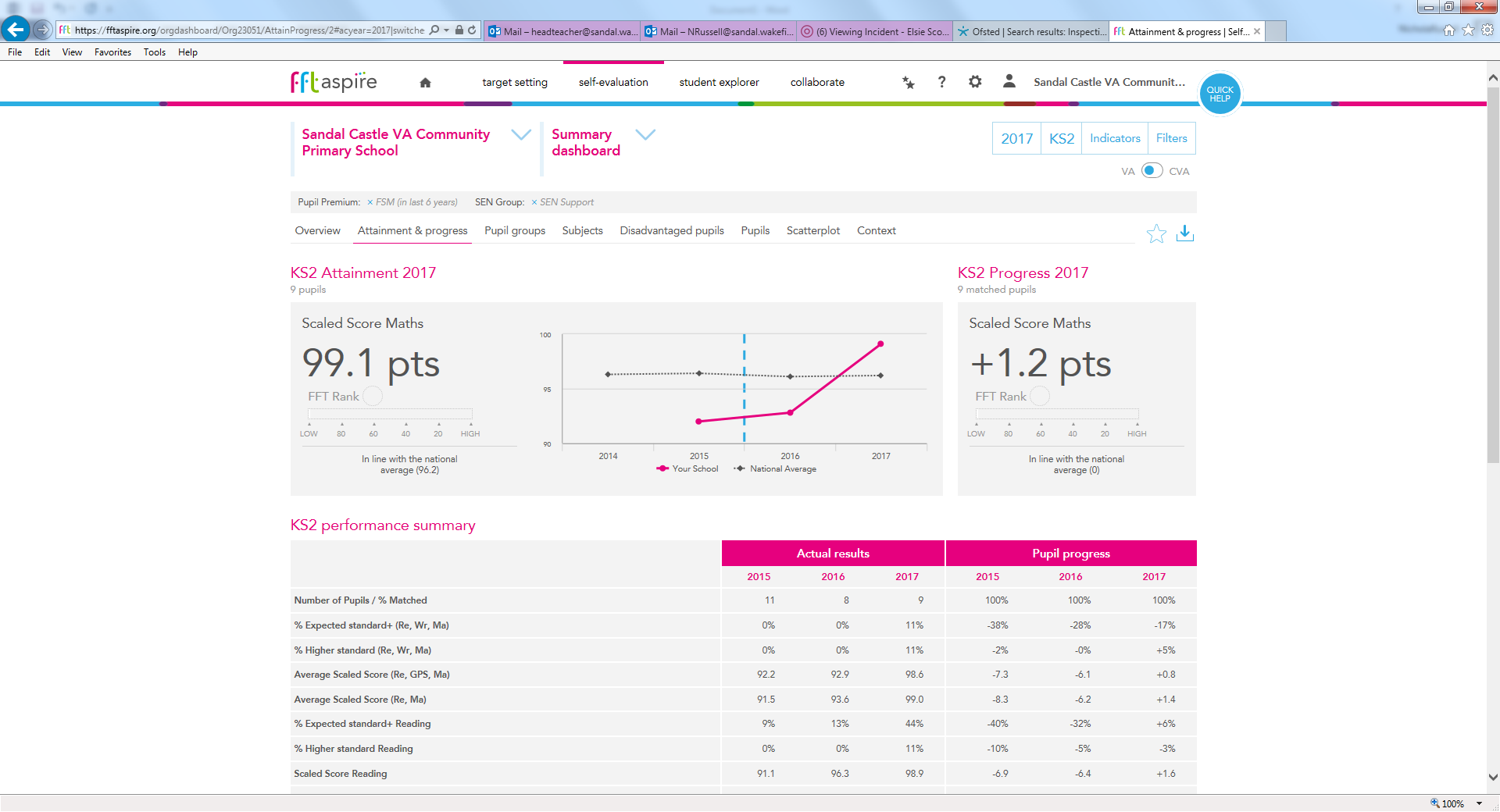 Disadvantaged and SEN Support – Scaled Score Maths  - In line with National (+ )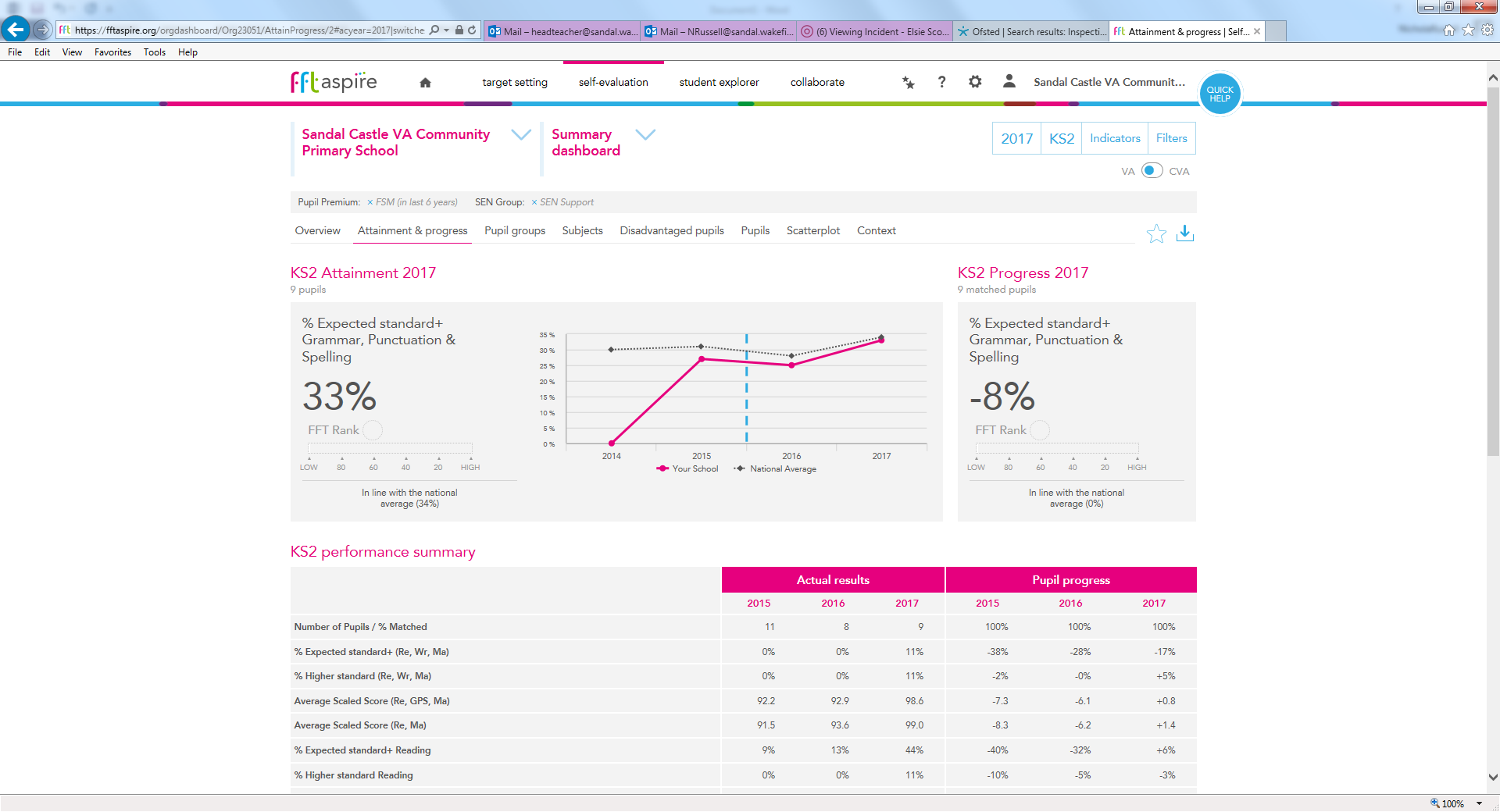 Disadvantaged and SEN Support – Expected GPS  - In line with National 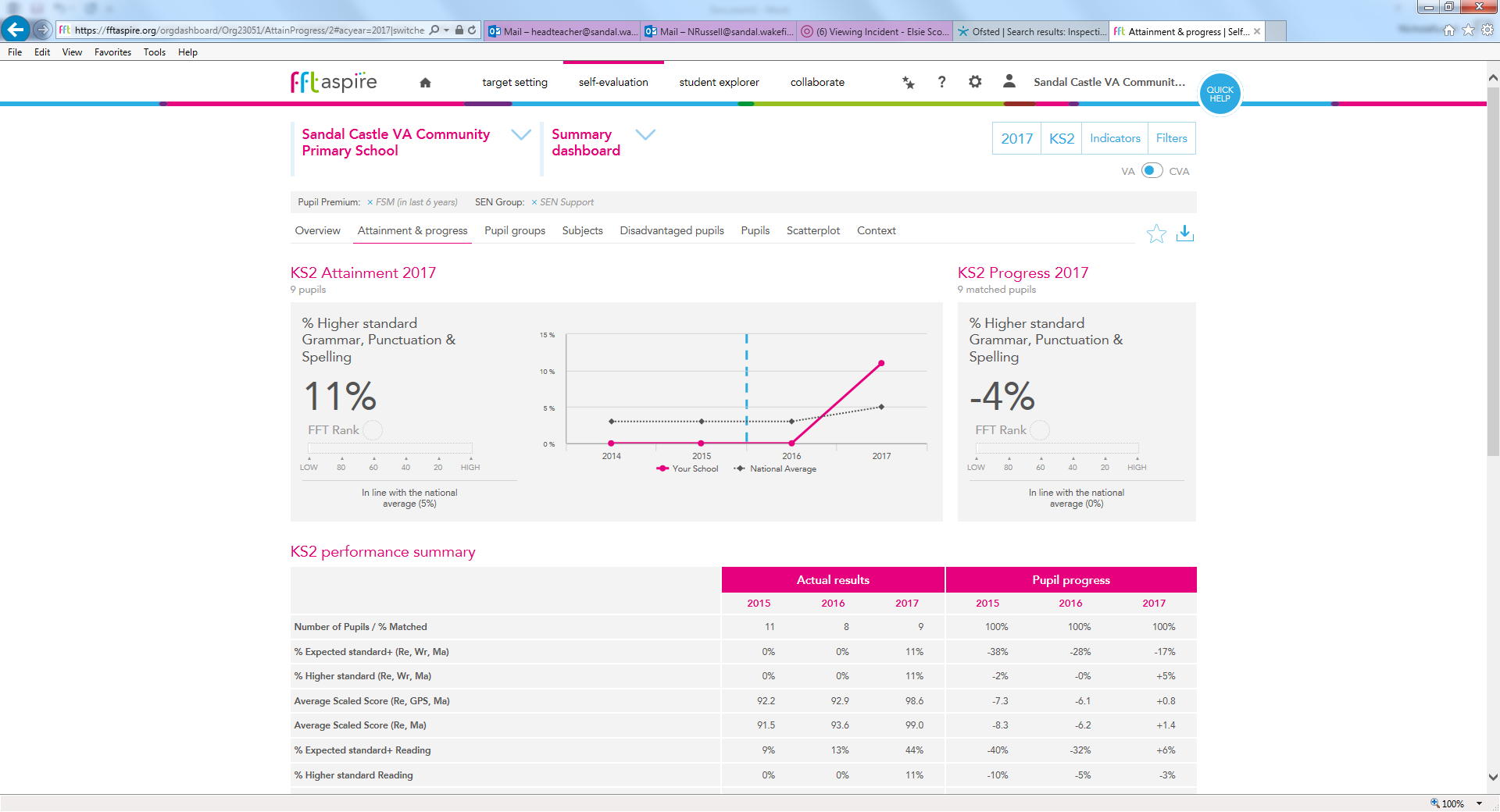 Disadvantaged and SEN Support – Higher GPS  - In line with National (+6% )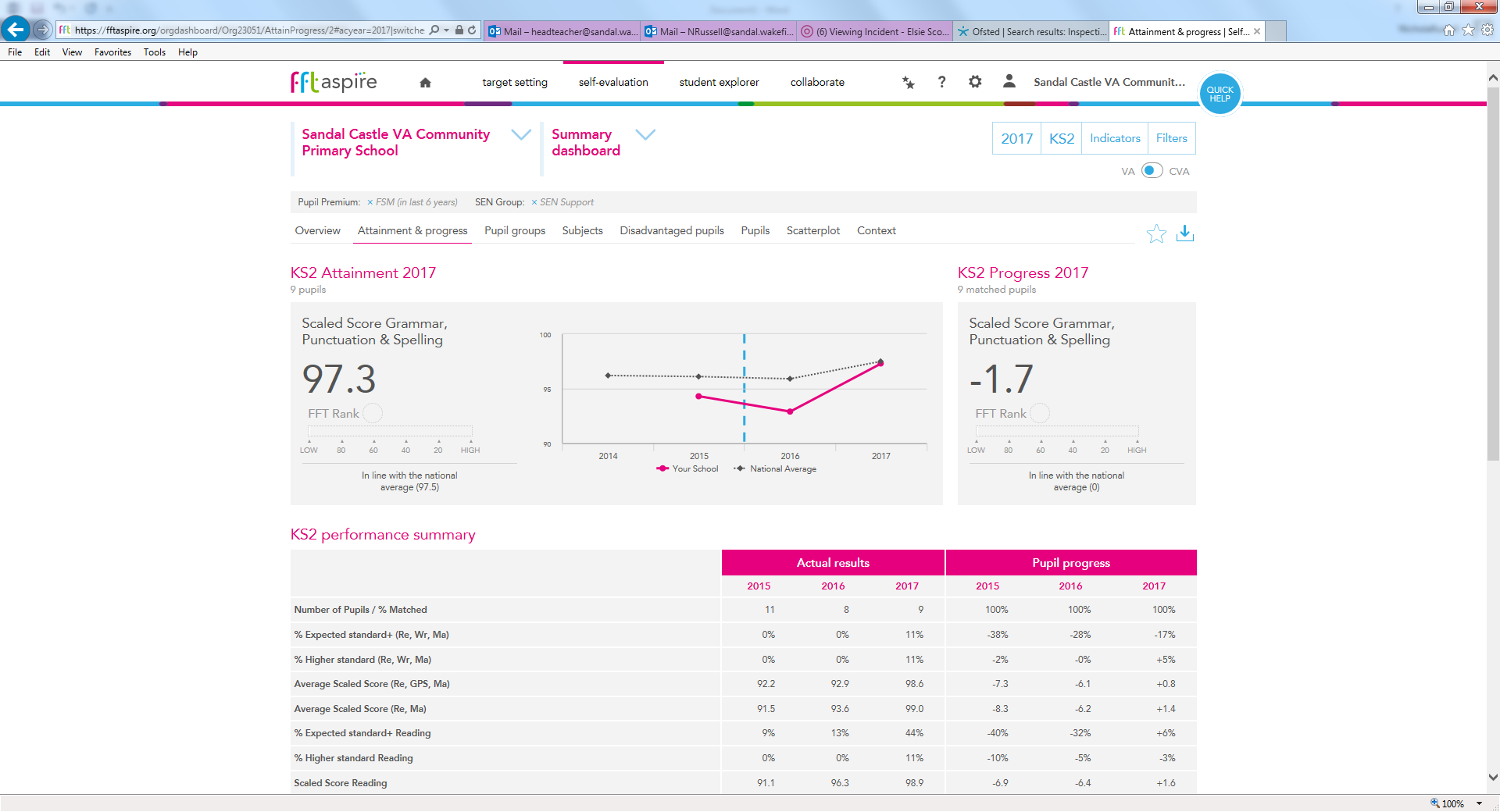 SEN Support – Scaled Score GPS  - In line with National 